THAMES CHAPTER HERITAGE CLUB NEWS FALL  2019Hello,Summer has now passed and the fall is here.  The leaves will soon be changing colour. Your Heritage Club is preparing for a slate of events for the fall season including luncheons , Annual Banquet , another Columbia Employee Store shopping event and preparations for seasonal volunteer programs that will launch closer to the Christmas time period.In This Issue:- survivor contact procedures- 2019 Fall Mandarin Luncheon- Columbia Sportswear discount invite- Patient Assistance Programs- 2019 Heritage Golf Tournament- GoodLife Fitness Memberships- volunteer programsYour BenefitsContact NumbersC.P.C. Pension       1-877-480-9220Superannuation      1-800-561-7930C.P.P. / O.A.S.       1-800-277-9914Great West Life      1-866-249-5723Access H.R.            1-877-807-9090 Employment Ins     1-800-206-7218Passport                  1-800-567-6868      Your BenefitsSurvivor procedures:                                      To ensure the survivor of a retiree maintains pension , health and medical benefits , a number of contacts must be made after the retiree’s death.Access H.R.     (1-877-807-9090)..retiree name..employee I.D. number..social insurance number..copy of death certificate C.P.C. Pension    (1-877-480-9220) ..retiree name..employee I.D. number..postal code..month and date of birth..copy of death certificateGreat West Life   (1-866-249-5723)..retiree name..employee number..copy of death certificate..plan numbers ..51057  &  51391NOTE: Very important to notify Great West              as soon as possible in order to set up               a new automatic withdrawl in the               survivor’s name in order to keep              policy in force and maintain medical                 dental and vision benefits.     C.P.P. / O.A.S.    (1-800-277-9914)..retiree name..social insurance number..copy of death certificateNOTE: Besides the survivor pension              there is also a death benefit             payable to the survivor.SUPERANNUATION   (1-800-561-7930)..retiree name..social insurance number..copy of death certificate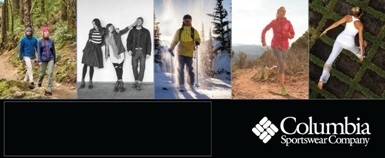  Member Benefit PartnerJust in time for Summer Sale ShoppingYour Heritage Club has arranged another Heritage Club Invitation for members to shop at the Columbia Sportswear Employee Store in London.  Club I.D. card carrying Thames Heritage Club Members can shop and enjoy a discount of between 40% - 60% off  brands such as Columbia , Sorel , Mountain Hard Wear and Prana.  This is an invitation-only event which occurs four times per year.   Club members are to have their Thames Heritage Club I.D., photo I.D. and the invitation and present them at the employee store from Oct 04 – 27 , 2019 and shop. Each member can spread the joy and bring along up to four (4) family and/or friends. Full details on attached Columbia Invite.Volunteer Programs Boys and Girls Clubpeople needed one afternoon per  month to serve meals to kidsSalvation Army Kettles(Nov 23rd – Masonville Mall - London)Salvation Army Hamper ProgramDonations of knitted items to annual hamper program for the needy each DecemberSanta Letter CampaignThree to four Mondays in November through early December (always in need of help)Children`s Health Foundation Telethon   Staff the phone bank at the Telethon collecting private and business donationsPatient Assistance ProgramsAs we age and require drugs due to ailments from diabetes to cancer , we often find that our medical plans only cover a portion of the cost.  Some pharmaceuticals such as Chemotherapy drugs are very expensive.   Some drug manufacturers have Patient Assistance Programs that will pay part or   all of the cost above what medical plans cover. Some of these companies areAstra Zeneca , Eli Lilly, Glaxo-Smith-Kline , Merck , Pfizer and Roche.  Make sure to contact the drug company who makes any costly medications to see if they have a Patient Assistance ProgramThese companies can be found on the web***********************************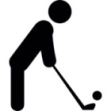 Golf TournamentThe 2019 edition of the Annual Thames Heritage Club Golf Tournament was held at the Crumlin Creek Golf Course on Wednesday , August 21 , 2019.  It was attended by 28 golfers from our club as well as the Humber Heritage Club from Toronto. Top Mens Trophy went to Jim Yu while Top Womens Trophy went to Doris Lodin.  Most Honest Golfer Trophy went to Sue Scott-Mallett.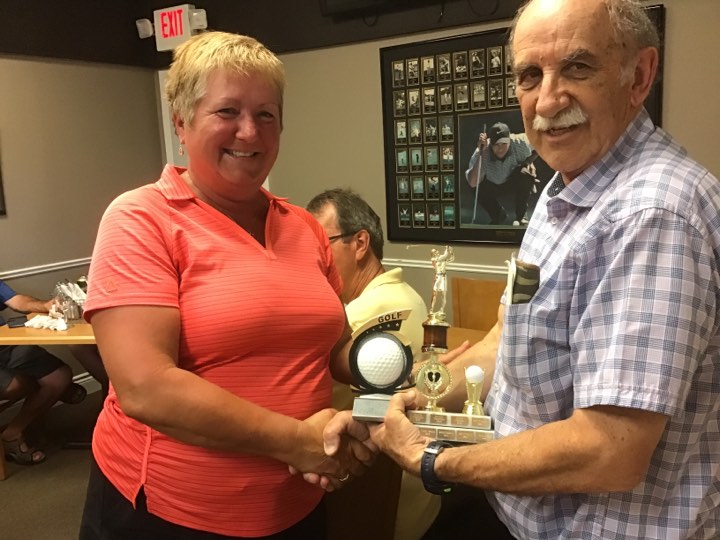 Winner – Women ... Doris Lodin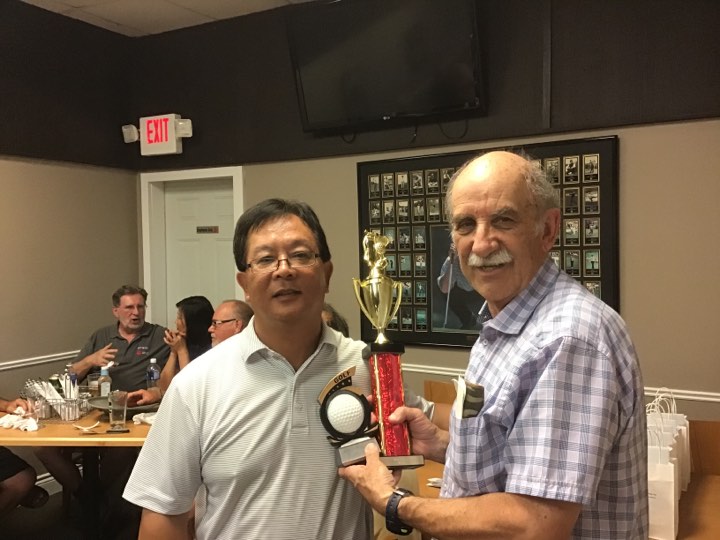 Winner – Men ... Jim Yu************************************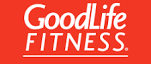 Heritage Club members receive up to 50% off GoodLife  memberships.Online registration with paid-up Thames Heritage Club membership. To learn more about this offer visithttps://corporate.goodlifefitness.com(you will require your Thames Heritage Club Number to access information regarding this offer)REMINDER:Any GoodLife renewals will be denied if 2019 dues are not paid.**********************************Death of memberIn an effort to keep our information up to date , we need to know when any of our members is deceased.**********************************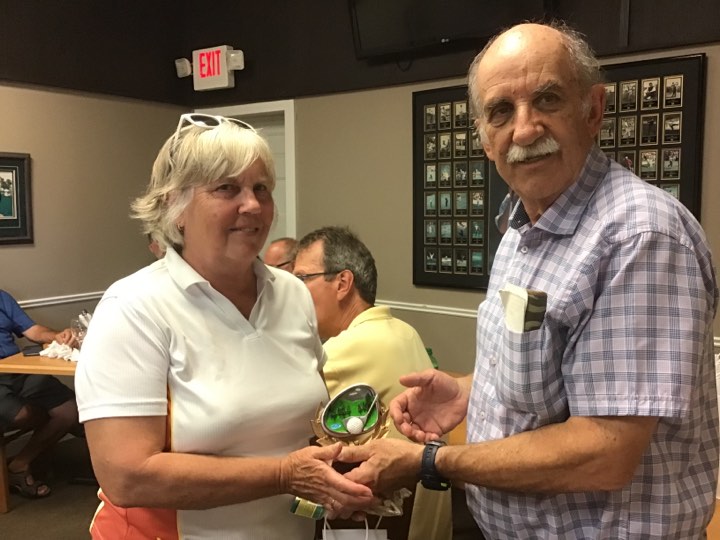 Most Honest Golfer ... Sue Scott-Mallett************************************Membership Changes for 2019Welcome:   2019Josette BoismierMarilyn BolandSusan BrowningTim CostelloWilliam DuncanRhonda GibsonTerri – Lyn JennerMarci KosacKenneth LloydKlaus MadingerIrene SheaManmohan SinghlaDon WrightIn Memoriam  2019Jack ArnoldNicole BighamRobert ElkertonDaniel O’BrienNeil O’NeilKenneth SheppardLeslie RoseMarilyn ShoebottomGerry TapleyJoseph VowlesLuncheonsThe 2019 edition of the Bayfield Luncheonwill be held in September exclusively for our members in the northern area of our club.  Members will receive an invitation sent out to them in advance of the luncheon date. In 2018 the first edition of the Bayfield Luncheon was well attended. 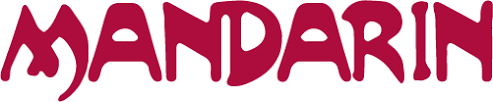 MandarinA get together for members will also be held  on October 1st  at the Mandarin Restaurant  in the Metro Plaza at Commissioners Rd & Wellington Rd in London.   This year all seniors will be paying half price for their meal.    Non-seniors will pay regular price.  We managed to get 35 spots for this event so it will be open for reservations until I receive a total of 35.    Send requests to attend the Mandarin Luncheon to thamesheritageclub@gmail.comor call me at  ... 519-204-8873Chapter ExecutivePresident: Henry Masek519-204-8873  thamesheritageclub@gmail.com  Vice-President: Don Manns519-451-4959Vice-President: Jane D’Earmo519-453-7102    Treasurer: Stew Metcalf519-660-4193Secretary: Dianna Snell519-601-0085Heritage Club Membership Card RenewalFor those of you who haven’t already done so , it is time to renew the Thames Heritage Club Activity Card for 2019 through payment of the $12.00 annual dues.Make cheque payable to Thames Heritage Club  and send to:       Thames Heritage Club       955 Highbury Ave       London , On    N5Y 1A3Some of the member benefits are …discounted fees at GoodLife Fitness40% to 60% discount at Columbia            Sportswear Employee Store Eventsvery attractive travel insurance rates with Medoc (Johnson Insurance)discount on the cost of the Annual Banquet of Thames Heritage Club Annual Golf Tournament discountperiodic luncheons at the Mandarin and other eating establishmentsMembers who are not sure if they have paid their 2019 dues may contact the club at the numbers shown on the contact listing or by e-mail to the Thames Heritage Club e-mail address also shown in this newsletter.********************************Address changeTo keep our mailing list current it is necessary to have the latest properaddress of each member.Send any changes to the above either by mail to: Thames Heritage Club                   955 Highbury Ave                   London , On    N5Y 1A3        	                                 ORby e-mail to:thamesheritageclub@gmail.comTravel  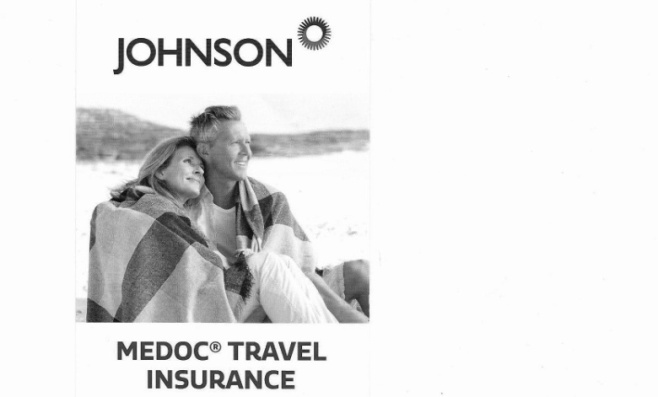 TRAVEL INSURANCE   If you are contemplating travelling south this spring , you should consider Medoc TravelInsurance for your coverage.Heritage Club members receive a substantially reduced rate on their travelInsurance.One main interest to members is the coverage for pre-existing medical conditions.  A member doesn`t have to be in perfect health to take advantage ofthese preferential rates.Visit:  johnson.ca/medocCall:  1-866-606-3362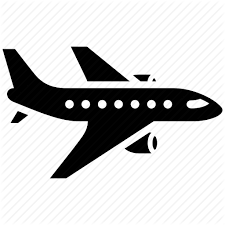 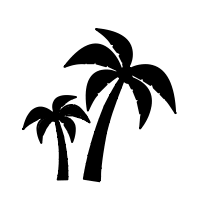 Tips for fooling home burglars while you’re away on vacation - install motion sensor lights- add “fake-TV” device- have a car parked in driveway- have someone collect mail , flyers , papers- look into lawn / yard maintenance- keep main floor blinds closed Pre-retirement ReviewsA service provided by your Heritage Club is reviews of upcoming retirements to allow future retirees to discuss the  documentation packages they will receive from Canada Post when retiring.You can meet with your Heritage Club president to gain an understanding of what to expect in such areas as health , dental , vision and prescription benefits.  Another topic which will be covered is pension benefits which will include beneficiary forms.To set up a meeting please contact your Heritage Club president at 519-204-8873*********************************Member Ad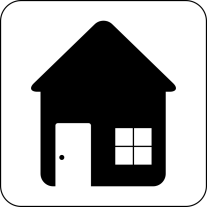 For Rent :  Fully Furnished , clean executive home in London , Ontario … available Nov – Aprinclusively.  $1,000.00 per month plus heat and hydro.  For further info contact Rose at clweirz@gmail.com  or call 705-929-6345 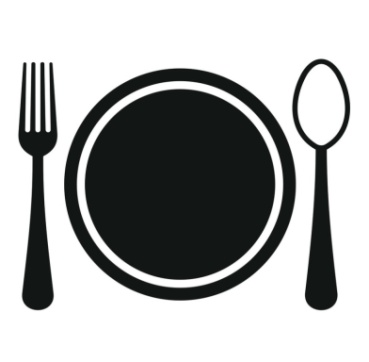 Annual Reunion BanquetThe 2018 edition of the Thames Heritage Club Annual Reunion Banquet will be held on Saturday , October 26 , 2019 at the Hellenic Community Centre located at 133 Southdale Rd West in London.Social Hour starts at 5:30 P.M.Dinner starts at 6:30 P.M. followed by entertainment from Celebrity Productions.***********************************Additional images from the Golf Tournament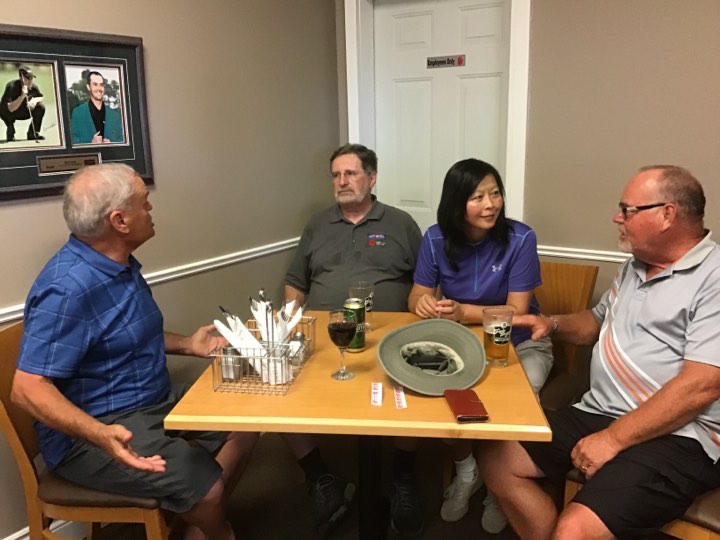 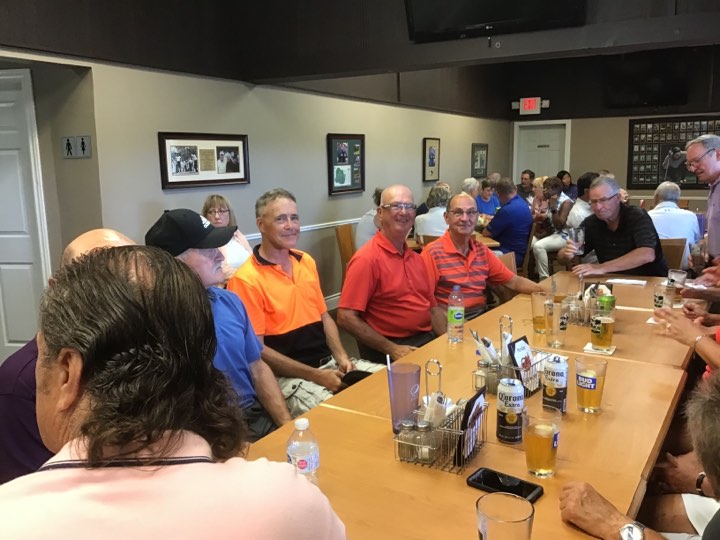 There will be a grand prize draw for a 40 minute sightseeing flight for two A second draw will be held for a Columbia Sportswear X-Lg mens winterjacketA 50/50 share-the-wealth draw will also be held. Full details can be found on the accompanying Annual Banquet Information Notice and response form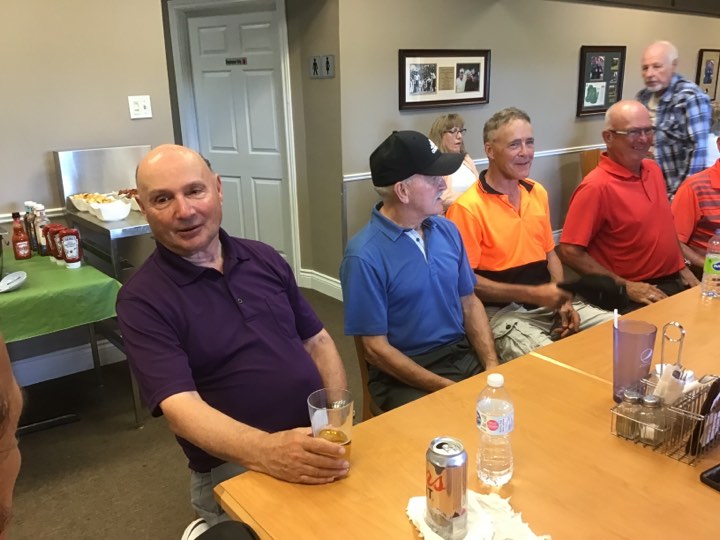 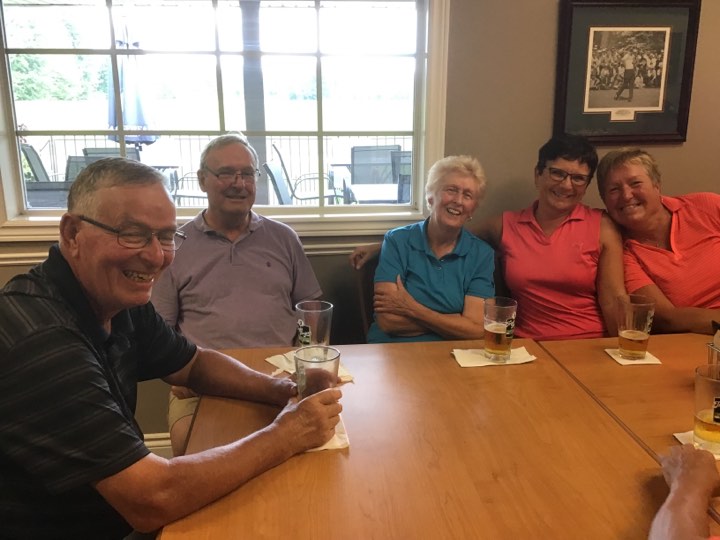 